Föräldramöte Team 072018Mycket är på gång och exakta tider återkommer vi med. 3st nya spelare Martin Larsson, Viggo Holm, Liam Axenvik från Sätra/Hagaström.Träningar:Träning tillsammans med 06. Tisdagar 17:50 alt 18:50. Torsdagar egen träning 17:50-18:50.Möjlighet till ett fyspass på Milboskolan, måndagar ev from oktober.1 match/vecka (lördagar). Kallelse för träningar och matcher kommer på söndagar. Start ev v.38 på is.Samma förråd som förra året (delar med 09). Märk upp spelarnas utrustning.Får matchdamasker som ska lämnas in efter varje match.Har spelarna nya skridskor vill Jimmy veta det, tar tid att slipa in dom.Peter, Crille, Thomas ska gå utbildning under hösten.Synpunkter som tas upp: rotation på spelare som deltar på träningarna/matcher med 06. En plan för hur detta ska gå till tar tränarna med tränarna i 06.Regler:Träningsnärvaro för match. Viktigt att svara på utskick i tid för planeringen.Ombytta och klar 10 min före träning för genomgång.Policy i föreningen. Mobilförbud i omklädningsrummet.20 min före träning fritt från föräldrar. Matcher klarar vi oss själva!Matcher och Cuper = godis och läskförbud.Sista dag att skicka in klädbeställning 15/9.Hockeybytardag 8/9Träningsmatch mot Ockelbo 29/9. Återkommer om tid. Bollnäs 22/9.En cup klar 6 Oktober Strömsbro anordnar Intersport Cup ( 6 st. lag ).Team Sportia Cup – 28 december som vi anordnar själv. Sammankallande Therese Odén.Vi planerar någon liknande 2 dagars cup.Kanske någon mer cup. Återkommer om det.Sekretariat ansvarig. Krister P, Hasse B, Thomas O, Niklas, Lars T. Viktigt att vi alla hjälps åt att sitta i sekretariatet.Ekonomi /Avgifter/LotterGod ekonomi i laget.Faktura kommer skickas hem. Betalas in till HÅIK konto.Medlemsavgift 300 Kr familj200 Kr enskild över 18 år100 Kr enskild under 18 årSpelaravgift säsong 2018-2019 U12 400 KrExtra avgift U12 1800 kr. Alternativt 4 st. bingolotter/vecka. Eller 200 st. Sverigelotter.Depositionsavgift 1000kr. Betalas en gång. För matchtröjor, damasker, hockeybyxor.Betalningen går att delas upp. Faktura delas ut senare.Bingolotter till uppesittarkväll samt nyår och julkalender kommer delas ut under säsongen. Även försäljning av Restaurangchansen i januari och kuvert med Sverigelotter i oktober. Del av försäljningen går in på lagkontot.Obligatorisk inventering Ica Maxi Nyårsdagen.All lotteriförsäljning och inventeringar bidrar till att vi ej behöver betala något extra för ispass i början av säsongen.Kioskpass på Testebo. Man har 2 pass/säsong. Ledare 1 pass alt inget.Övrigt:Ny start av föräldraråd i föreningen. Stöd från SISU vid de första mötena.Syftet är att lyfta frågor till styrelsen. Möten utefter behov men ca 3-4ggr/säsong.2 st representanter/lag.Thomas Engelmark Johan NordinTill styrelsen: -Festfixare är Kalle, Therese S, Anna-Lena, Lisa B.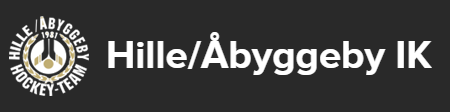 